St. Xavier’s Catholic College of Engineering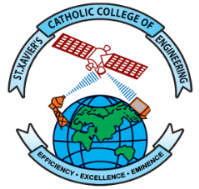 An Autonomous Institution, Affiliated to Anna University, ChennaiChunkankadai, Nagercoil – 629003Ph.D. Course Work Attendance and Internal Mark Statement for Theory CourseA1- First Assignment/Other Activity marks; IM1 - First Internal Assessment Test marks; A2 - Second Assignment/Other Activity marks; IM2 - Second Internal Assessment Test marks.*Round to the nearest integer.Course Instructor							        HoD						                   PrincipalAcademic YearRegulationsDepartmentDegree/BranchSemester No.Course Code and TitleName of the Course InstructorSl.No.Register NumberName of the ScholarAttendanceAttendanceAttendanceInternal MarksInternal MarksInternal MarksInternal MarksInternal MarksInternal MarksSl.No.Register NumberName of the ScholarTotal Contact Periods as per curriculumAttended PeriodsAttendance %First AssessmentFirst AssessmentSecond AssessmentSecond AssessmentTotal Marks out of200Internal Marks* out of 40Sl.No.Register NumberName of the ScholarTotal Contact Periods as per curriculumAttended PeriodsAttendance %A1(40)IM1(60)A2(40)IM2(60)Total Marks out of200Internal Marks* out of 40